Milí členovia ZZM,
na budúcu nedeľu 10. 9. o 17.00 h bude v Kostole sv. Vincenta svätá omša, počas ktorej Mons. Jozef Haľko posvätí Kaplnku Panny Márie Zázračnej medaily s novou mozaikou a vitrážou. Program začne v kaplnke o 16.15 kedy sa členovia Vincentskej rodiny budú modliť svätý ruženec. Všetkých srdečne pozývame na túto slávnosť našej farnosti. (Pozvánka je v prílohe)Nová kaplnka je významná pre celú Vincentskú rodinu na Slovensku, ale zvlášť pre členov Združenia Zázračnej medaily. Hoci srdcom ZZM je kaplnka v Paríži, v ktorej došlo v roku 1830 k zjaveniu, táto naša s ňou bude od momentu posviacky duchovne spojená. Bude to darovaný čas, v ktorom, tak ako vtedy sv. Katarínu Laboure, volá Panna Mária všetkých, aby sa tešili z jej otvoreného náručia. Prijíma každého, kto ju chce za duchovnú Matku. Ona nás chce neomylne viesť k svojmu Synovi.  Teším sa na spoločenstvo s vami. Bez hriechu počatá Panna Mária , oroduj za nás , ktorí sa k tebe utiekame. mg--P. Milan Grossmann, CM, kaplán
grossmann.milan@gmail.com
+421 903 383060
www.fara-ruzinov.sk
www.vincentini.sk
http://9mzzbratislava.webnode.sk/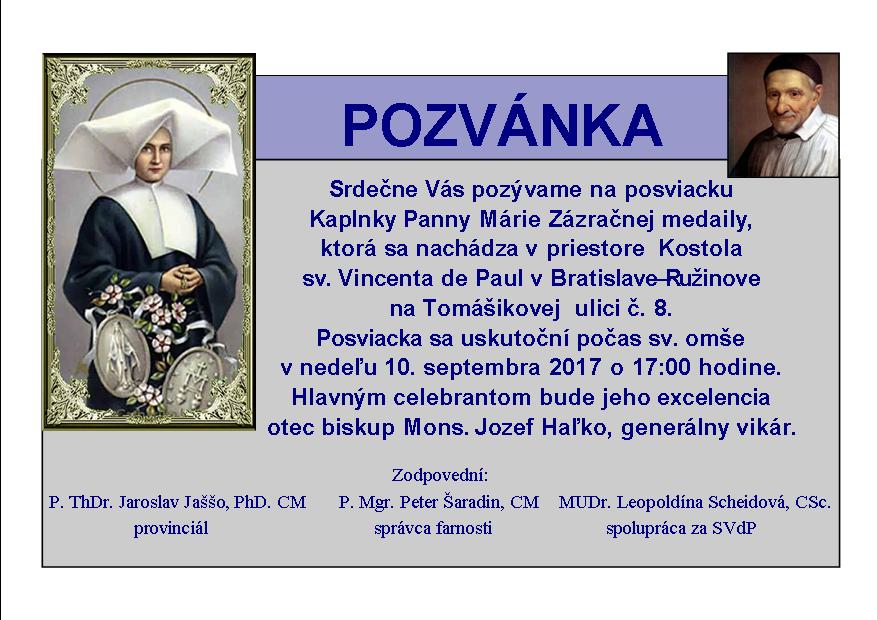 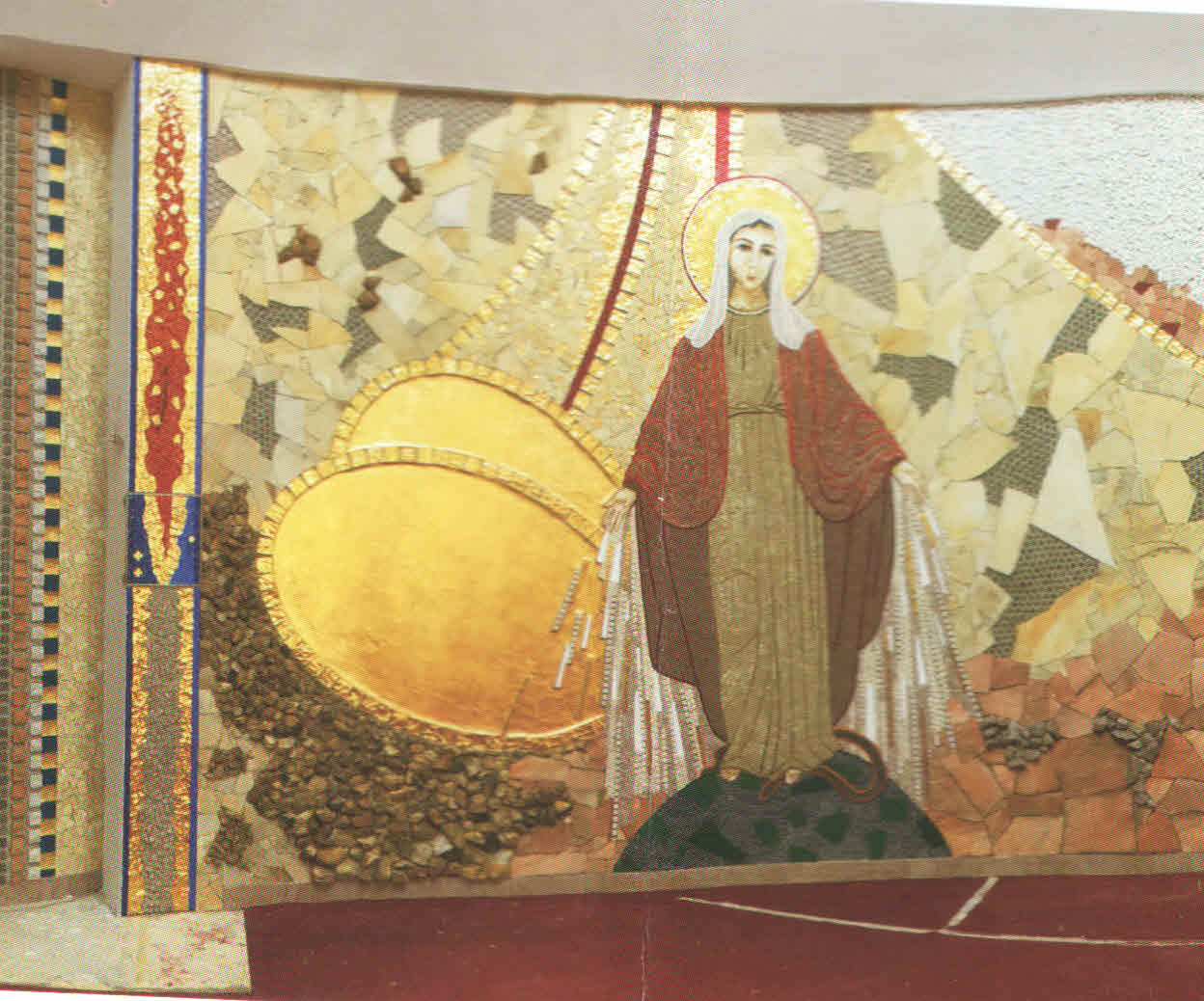 